ДЕПАРТАМЕНТ ОБРАЗОВАНИЯ И НАУКИ БРЯНСКОЙ ОБЛАСТИ ГОСУДАРСТВЕННОЕ АВТОНОМНОЕ ПРОФЕССИОНАЛЬНОЕ ОБРАЗОВАТЕЛЬНОЕ УЧРЕЖДЕНИЕ БРЯНСКИЙ ТЕХНИКУМ ЭНЕРГОМАШИНОСТРОЕНИЯ И РАДИОЭЛЕКТРОНИКИ ИМЕНИ  ГЕРОЯ СОВЕТСКОГО СОЮЗА М.А. АФАНАСЬЕВАКОНКУРСНОЕ ЗАДАНИЕ ДЛЯ ПРОВЕДЕНИЯ ОБЛАСТНОЙ ОЛИМПИАДЫ УГС 11.00.00 ЭЛЕКТРОНИКА, РАДИОТЕХНИКА И СИСТЕМЫ СВЯЗИБрянск 2021ИНВАРИАНТНАЯ ЧАСТЬ ТЕСТОВОГО ЗАДАНИЯ Тема: «Информационные технологии в профессиональной деятельности» 1.Какое устройство описывается уравнением: 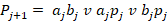 а.сумматор б. дешифратор в.шифратор  г.преобразователькодовС помощью какой пиктограммы можно запустить программу MSAccess? 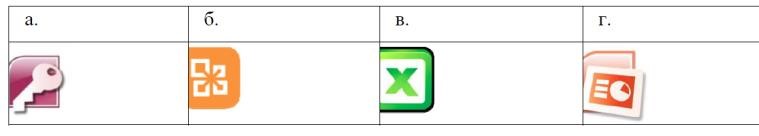 Какие логические сигналы необходимо подать на двух входовый логический элемент ИЛИ, чтобы на выходе был логический «0»? а. На оба входа необходимо подать лог. «0» б. На оба входа необходимо подать лог. «1» в. На один из входов необходимо подать лог. «0», а другой – лог. «1» г. На один из входов необходимо подать лог. «1», а другой не подавать сигнал. Выберите правильное определение понятия «База данных». совокупность структурированных и взаимосвязанных данных, относящихся к определенной предметной области; совокупность программ для хранения и обработки больших массивов информации;интерфейс, поддерживающий наполнение и манипулирование данными; определеннаясовокупностьинформации. Минимальным объект, используемый в растровом графическом редакторе, называется……….. В ячейках Excel заданы формулы: Результатом вычислений в ячейке С1 будет: ______. ____________ - процесс установки программного обеспечения на компьютер конечного пользователя Определите соответствие между программой и ее функцией: Установите соответствие между цифровыми устройствами в соответствии с их назначением. Установите соответствия между видом программного обеспечения и названием программы. Установите соответствие между видами информационных систем и их назначением.Установитепоследовательностьэтаповмоделирования:  	а. 	построение описательной информационной модели объекта 	б. 	компьютерный эксперимент 	в. 	постановка цели моделирования 	г. 	создание формализованной модели 	д. 	преобразование формализованной модели в компьютерную модель Установите правильную последовательность действий для вычисления данных по формуле в MSExcelа.Нажать кнопку «Enter» б.Выделить ячейку в.Ввести формулу г.Ввести знак = 2.Тема: «Оборудование, материалы, инструменты» Ковалентнойсвязьюобладаютвещества: а.Германий и кремний. б.Кремний и карбид кремния. в.Алмаз и карбид кремния. г.Германий и алмаз. Установка трафаретной печати используется для: а.Нанесения паяльной пасты б.Нанесения фоторезистав.Нанесения фотошаблона г.Нанесения финишного покрытия В цветовой маркировке резисторов допуск в % указан в виде:  а.Золотистого цвета б.Серебристого цвета в. Красного цвета г.Золотистого и серебристого цветов  Чем отличается амплитудный детектор с открытым входом от детектора с закрытым входом?а.Детектор с закрытым входом пропускает постоянную составляющую напряжения, а с открытым входом нет. б.Детектор с открытым входом позволяют измерять действующее значение напряжения, а с закрытым входом амплитудное. в.Детектор с открытым входом пропускает постоянную составляющую напряжения, а с закрытым входом нет. г.Детектор с открытым входом позволяют измерять среднее значение напряжения, а с закрытым входом действующее.В электрической схеме используется радиоэлектронный компонент с маркировкой КУ112А.Исходяизмаркировки, установитеразновидностьрадиоэлектронногокомпонента. ____________________ Свойство системы сохранять работоспособность в течение заданного времени в определенных условиях эксплуатации называется_________________. Основным элементом  бессвинцового  припоя служит_____. Установите соответствие между мощностью паяльника и диаметром наконечника Установите соответствие для каждой из следующих физических величин:  Установите соответствие между видами, методами пайки и областью их применения: Установите последовательность выполнения монтажных операций при выполнении монтажа радиоэлектронных    компонентов на печатную плату а.Пайка б.Формовка в.Отмывка г.Установка на печатную плату Установите последовательность технологии выполнения поверхностного монтажа   а.термическая обработка  б.установка радиоэлементов в.контроль качества г.нанесение токопроводящей пасты Установите последовательность   методики испытаний РЭС на климатические воздействия: а.установка изделий в камеру стабилизация свойствб.выдержка изделий в условиях испытательного режима  в.первоначальные измерения параметров и внешний осмотр изделия г.извлечение из камеры и восстановление  д.предварительная выдержка стабилизация свойств изделия  е.внешний осмотр изделий и  заключительные измерения параметров изделия                    Тема: «Системы качества, стандартизации и сертификации» Управление качеством – это часть системы менеджмента качества, направленная на …  а.  Создание уверенности в должном качестве объекта (продукции, процесса, системы) б.   Выполнение требований к качеству в.   Отслеживание конкретных результатов деятельности г.   Установление целей в области качества Название международной организации, занимающейся выпуском стандартов а.ISOб.IEC в.EAC г.CEN Стандартизация - это: а.Документ, принятый органами власти б.Совокупность взаимосвязанных стандартов в.Деятельность по установлению норм, требований, характеристик г.Документ, в котором устанавливаются характеристики продукции Главным метрологическим органом РФ, который имеет исключительное право официального опубликования ГОСТов и ОКС, является ____________. Документ, который должен сопровождать, каждую единицу или партию товара, реализуемого через торговую сеть, это - ____________. Специальное разрешение на осуществление конкретного вида деятельности при обязательном соблюдении лицензионных требований и условий, выданное лицензирующим органом юридическому лицу или индивидуальному предпринимателю, это - _______. Установите соответствие между знаками и их названиями: Установите соответствие между методами получения результатов измерения и их определениями: Установите соответствие между аббревиатурой и полным названием стандартов: Укажите правильную последовательность названий групп стандартов, входящих в единую систему технологической документации (ЕСТД), начиная с первой: а.Основополагающие стандарты ЕСТД б.Методы расчета применяемости деталей и учета применяемости технологической документации в.Система обозначения технологических документов г.Правила оформления технологических документов на различные виды работ Укажите правильную последовательность иерархии нормативных документов в области метрологии в порядке возрастания их значения: а.ГОСТ б.СТП в.Закон РФ «Об обеспечении единства измерений" г.ОСТ Укажите верный алгоритм проведения процесса сертификации: а.Оценка соответствия объекта сертификации установленным требованиям б.Заявка на сертификацию в.Решение по сертификации г. Анализ результатов оценки соответствия Тема: «Охрана труда, безопасность жизнедеятельности, безопасность окружающей среды» Основной задачей охраны труда является: а.Созидание и постоянное поддержание здоровых и безопасных условий труда б.Обеспечение безопасности на производстве в.Ликвидация несчастных случаев на производстве г.Обеспечение выполнения законов об охране труда Какой вид инструктажа проводится на рабочем месте с каждым новым работником до начала самостоятельной работы? а.Вводный б.Первичный на рабочем месте  в.Внеплановый г.ЦелевойКому подчиняется служба охраны труда в организации? а.главному инженеру б.техническому руководителю в.только руководителю организации г.непосредственно руководителю организации или по его поручению одному из его замов При производстве работ в условиях повышенной опасности должен быть оформлен _______. Травма – это физическое ____________ организма под воздействием внешних факторов Техника безопасности – это комплекс средств и мероприятий, внедряемых  в производство с целью создания здоровых и безопасных ____________труда Установите соответствие между видом ответственности за нарушение законодательных и правовых нормативных актов по безопасности труда и условиями наступления: Установите соответствие прохождения инструктажей по охране труда: Установите соответствие между формой перегрева и признаками, ее характеризующими Установите последовательность действий при обнаружении пожара в здании:  а.Принять меры к тушению пожара б.Эвакуировать людей из здания  в.Обесточить все доступные помещения  г.Сообщить по телефону 01 (мобильный 112) в пожарную часть Укажите правильный порядок применения порошкового огнетушителя: а.Выдернуть чеку б.Сорвать пломбу в.Поднести огнетушитель к очагу горения  г.Нажать на верхнюю ручку запорно-пускового устройства   д.Направить сопло или шланг-раструб на очаг горения Определите последовательность действий по оказанию первой помощи при остановке сердца: а. нанести прекардиальный удар б. вызвать «скорую помощь» или доставить пострадавшего в медицинское учреждение в. расстегнуть пояс, ворот рубашки, галстук г. уложить пострадавшего на твердую поверхность д. провести искусственную вентиляцию легких е. приступить к непрямому массажу сердца Тема: «Экономика и правовое обеспечение профессиональной деятельности» Какое из указанных условий относится к дополнительным условиям для включения в трудовой договор: а.Испытательный срок б.Место работы в.Трудовая функция г. Обязательное социальное страхование работника Укажите последовательность этапов ценообразования: а. Анализ цен конкурентовб. Оценка издержек производствав. Выбор методаценообразованияг. Установлениеокончательнойценыд. Определенияспросае. ПостановказадачиценообразованияОтвет: Мощностьпредприятияопределяетсяпо: а.Установленномупланувыпускапродукцииб.Количеству и составу имеющегося оборудования в.Численности промышленно-производственного персона г.Мощность ведущих цехов предприятия Установите соответствие ставок налогам, уплачиваемых физическими и юридическими лицами: Ответ: Денежное выражение стоимости товара – это …. а.Цена б.Себестоимость в.Износ г.АмортизацияПрибыль, которая образуется за счет различных видов деятельности предприятия, называется ____________. Формы организации и оплаты труда подразделения (организации) подразделяются на: ____________ иповременнуюСрок испытания для вновь принятого работника не может превышать ___ месяцев Установите соответствие между видами цен и их формулировкой: ОтветУстановите соответствие между видами денег и их формулировкой: ОтветУстановите соответствие между названиями организационно-правовых форм предпринимательства и их характеристиками ОтветУстановитепоследовательностьрасчетасебестоимости: а.Производственная себестоимость (себестоимость готовой продукции) б.Технологическая себестоимость в.Цеховая себестоимость г.Полная себестоимость, или себестоимость реализованной (отгруженной) продукции Расположите источники трудового права по юридической силе: а.Трудовой кодекс РФ б.Указ Президента РФ в.Конституция РФ г.Закон субъекта РФ Установите правильную последовательность расчёта розничной цены продукции а.Прибыль продукцииб.Себестоимость продукции в.Наценка посредника г.НДС д.Наценка продавца 2 ВАРИАТИВНАЯ ЧАСТЬ ТЕСТОВОГО ЗАДАНИЯ Тема: «Электротехника» Для узла «b» справедливо уравнение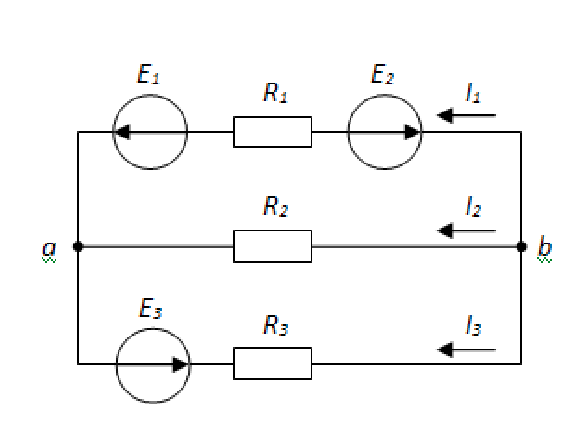 а. I1+I2+I3 = 0; б. I1-I2+I3 = 0; в. -I1-I2+I3 = 0; г. -I1-I2-I3 = 0 Определите показания вольтметра PV1, если напряжение на PV3=80В, PV2=30В  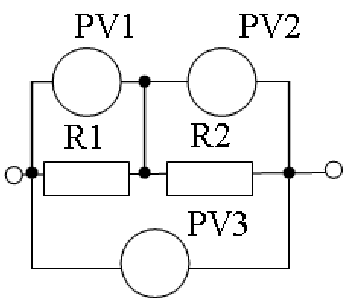 а.110B;  б. 50В;  в. 10В;   г. 80ВВ электрической цепи любой замкнутый путь для прохождения электрического тока, состоящий из нескольких путей, называется: а.   узлом электрической цепи; б.   ветвью электрической цепи; в.   контуром электрической цепи; г.узловым контуром электрической цепи Первый закон коммутации гласит, что в цепи с индуктивностью в первый момент переходного периода (после коммутации) не может измениться скачком величина______ Физический смысл первого закона Киргофа состоит в том, что______ Амплитудой (максимальным значением) переменного тока называется________ Установите соответствие векторной диаграммы и схемы:Установите соответствие режима работы электрической цепи и соотношение угла сдвига по фазе между напряжением и током: Установите соответствие режима работы электрической цепи с элементами цепи Установите соответствие между электрической цепью и полосой задерживания: Установите последовательность этапов расчёта  полной мощности электрической цепи  переменного тока  с реальной катушкой индуктивности:а. найти ток в цепи по закону Омаб. определить полное сопротивление всей цепив. определить полную мощность цепиг. определить реактивное сопротивление индуктивностиУстановите последовательность возникновения ЭДС самоиндукции в катушке индуктивности: а. 	возбуждаемый током магнитный поток будет изменяться б. 	по виткам катушки индуктивности пропустить изменяющийся по величине ток в.	скорость сцепления магнитного потока с витками катушки тоже будет непрерывно изменяться г. 	на концах катушки индуктивности возникнет разность потенциалов – ЭДС самоиндукции Установите последовательность этапов расчёта полной мощности электрической цепи  переменного тока с реальным конденсатором: а. найти ток в цепи по закону Омаб. определить полное сопротивление всей цепив. определить полную мощность цепиг. определить реактивное сопротивление индуктивности Тема: «Электронная техника» При каком способе включения биполярного транзистора  усилительный каскад обеспечивает максимальное усиление по мощности? а. общая база; б. общий эмиттер; в. общий коллектор;  г. не имеет значения    Выберете из  h-параметров транзистора  параметр,  характеризующий величину входного сопротивления h21  h11  h12h22 Укажите правильную последовательность блоков линейного вторичного источника питания: а.Выпрямитель б.Трансформатор в.Нагрузка г.Сглаживающий фильтр д.Стабилизатор постоянного напряжения Ответ: Режим работы классаАусилительного элемента характеризуется:  а. работой усилительного элемента с отсечкой;  б. работой усилительного элемента, обеспечивающего протекание выходного тока втечение всего периода входного сигнала;  в. работой  усилительного элемента с углом отсечки < 45о. Как осуществляется высокочастотная (ВЧ) коррекция и увеличение широкополосности в усилителях? ВЧ коррекция АЧХ усилителей сигнала осуществляется путем: а.использования корректирующей цепи или цепи отрицательной обратной связи б.установки оптимального тока базы транзистора в.применения транзисторов, имеющих высокий коэффициент передачи по току при включении с общим эмиттером г.применениязаграждающихфильтровЧто такое динамическая характеристика усилительного каскада? а.зависимость между мгновенными значениями напряжений и токов в цепях усилительного элемента при наличии нагрузки б.зависимость амплитуды и фазы выходного напряжения от входного тока в.зависимость входного тока от ЭДС источника сигнала г.зависимость фазы напряжения выходного сигнала от фазы входного тока Какие недостатки свойственны бестрансформаторным усилителям, работающим в классе «А»? а.малый коэффициент усиления по напряжению б.малый КПД в.большие нелинейные искажения  г.большиегабаритыусилителяАктивный режим  работы  биполярного транзистора  - это режим, при котором  эмиттерный   и коллекторные переходы находятся в состоянии___________  Собственный полупроводник при  Т= 0 К ведет себя как (какой материал)_________ Параметр полевых транзисторов, определяемый  по формулеS =dIc/dUзипри    Uси= const  называется __________________________________ Пробой  p-n  перехода ,возникающий при температуре выше рабочей называется_____  Отсутствие электрона в ковалентной связи полупроводника называют_____________ Рабочаяточкастабилитронанаходится___________________Установите соответствие между названием оптопары  и ее УГО .Установите соответствие  между  видом схемы и названием каскадов, собранных на операционном усилителе (ОУ): Установите соответствие между маркировкой и наименованием радиоэлектронного компонента, используемого в электрической схеме:  Установите последовательность операций при цифро-аналоговом преобразовании сигнала: а. Формирование из чисел коротких амплитудно-импульсных сигналов. б. Получение непрерывного импульсного сигнала ступенчатой амплитуды. в. Декодирование цифрового сигнала. г. Сглаживание импульсной формы сигнала с помощью фильтров Установите последовательность определения динамического диапазона усилителя по его амплитудной характеристике (АХ) а. записываем уравнение для определения динамического диапазона усилителя  D,дБ= 20lgUвых./ Uвых мин.; б. подставляем значения Uвых мин. ,Uвых. макс/   в формулу для расчета (1) и выполняем расчет;   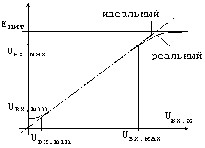 в. определяем Uвых мин. и Uвых. макс.; г. находим точки перегиба на АХ;  д. из точек перегиба опускаем перпендикуляры на ось Uвых.; Тема: «Вычислительнаятехника» Укажите правильную последовательность преобразования аналогового сигнала в цифровой код: 	а. 	кодирование 	б. 	дискретизация 	в. 	квантованиеЭнергозависимаяпамять - этоа. CMOSRAMб. FlashMemoryв. ПЗУ г. ОЗУ 97.Символы  хранят в формате данных а. Байт б. Двойное слово в. Слово г. УчетверенноесловоРезультатом сложения 101 и 11 в двоичной системе счисления будет а.1011 б.1000 в.111 г.1100 Задание ритма при передаче информационных сигналов в компьютере осуществляет:  а. тактовая частота; б. тактовый генератор;  в. ОЗУ;  г. ПЗУ 100.	Скорость работы компьютера зависит от: а. тактовой частоты обработки информации в процессоре; б. организации интерфейса операционной системы; в. объема  внешнего запоминающего устройства; г. объемаобрабатываемойинформации. Форма представления чисел с плавающей точкой называется _________ Разрядностьмикропроцессора – это_________ Функция периферийных устройств состоит в _________ Шинаданныхпредназначенадля_________ Установите  соответствие между терминами и определениями Установите  соответствие между  названием и назначением устройства терминами и определениямиУстановите  соответствие между  названием  микросхем и их УГО(условно графическим обозначением)Установите последовательность  перевода  десятичное число в любую систему счисления  а. частное от деления  нужно делить на основание до тех пор, пока не останется 0. б. все остатки от деления  нужно выписать в обратном порядке - это и будет число в новой системе счисления в. выполнять целочисленное деление исходного числа на основание той системы счисления Установите соответствия между полным  и кратким названием элементарной логической функции. Ответ: Установите соответствия между типом АЦП и его описанием. Ответ: Установите соответствие между цифровым прибором и его функцией. Практическое задание I уровня «Перевод профессионального текста (сообщения)» Задание 1а. Переведите письменно предложенный английский текст на русский язык с использованием ПО MSWORD. Результат перевода сохраните на рабочем столе в файле, имя которого совпадает с вашим персональным номером What is a microcontroller? A microcontroller (MCU)is a small computer on a single integrated circuit. A microcontroller contains one or more CPUs (processor cores) along with Program memory (ROM) and data memory (RAM) and programmable input/output peripherals modules.  MCU are designed for embedded applications or systems, in contrast to the microprocessors used in personal computers.  MCU usually contain from several to dozens of general purpose input/output pins (GPIO). GPIO pins are software configurable to either an input or an output state. For example, configured to the output state, GPIO pins can drive external devices such as LEDs or motors, often indirectly, through external power electronics. MCU are used in automatically controlled devices, such as automobile engine control systems, remote controls, power tools, toys and other embedded systems. Due to size and cost, MCU it make economical to digitally control even more devices and processes.  Задача 2 Ответьте письменно на следующие вопросы: What does a microcontroller contain? What is the function of In/Out pins? What is the difference between MC and MCU? Where are microcontrollers used? Задача 1б.          Переведите письменно предложенный немецкий текст на русский язык с использованием  ПО MSWORD. Результат перевода сохраните на рабочем столе в файле, имя которого совпадает с вашим персональным номером Filters Elektrische Filter werden in Mehrkanal-Kommunikationssystemen, Rundfunkausrüstung, Automatisierung, Distanzsteuerungsgeräten und elektronischenVermessungstechnologiegebraucht.Siesindauchvewendet, wennelektrischeSignalebeiVorhandensein von anderenStörungssignalenoderLärmeübertragenwerden. Elektrsche Filter werdenauch in Stromgleichrichterngebraucht, um das Pulsierenzubeseitigen. Filter sinddazugebraucht, um den Gleichstrom von demWechselstromabzutrennen. ErbestehtauseinemKondensator und eineDrosselspule. Der Gleichstromkannnichtdurch den Kondensatorströmen, da sein Isolator der Strömung des Gleichstromswidersteht. Deswegenströmterdurch die Drosselspule. Seine Wicklungslassenleicht den Gleichstromdurch. Der Wechselstrom, anderseits, strömtdurch den Kondensator, da erdurch die Drosselspulenichtströmenkann. Auf diese Weise werden der Gleichstrom und Wechselstromabgetrennt.Задача 2б.Ответьте письменно на следующие вопросы: Практическое задание I уровня  «Задание по организации работы коллектива» В сборочный цех  по производству «Устройства» крупного предприятия, согласно горизонтальной ротации кадров был назначен начальник, пришедший из другого подразделения. В первые дни он стал знакомиться с подчиненными и анализировать условия работы цеха. Отношения в коллективе в основном ровные, но есть некоторые проблемы: Рабочие монтажного и сварочно-окрасочного участка работают во вредных условиях.  Высококвалифицированный слесарь был замечен в состоянии алкогольного опьянения.  Рабочий сварочного участка постоянно опаздывает. Начальник цеха пытается разобраться с производственным процессом и взаимодействием отдельных участков цеха как единым подразделением. На сборочном участке происходит процесс изготовления «Устройства», состоящего из следующих элементов: блока питания, представляющего собой печатную плату с установленными радиоэлектронными компонентами; силового блока, состоящего из силовой платы, модуля силовых транзисторов, радиатора и вентилятора; платыуправления; пульта управления, состоящего из платы и пластмассового корпуса; - корпуса, состоящего из металлических конструкций. Каждая плата приходит на участок с установленными элементами поверхностного монтажа, которые делаются на автоматизированной линии поверхностного монтажа. Моточные изделия изготавливают на намоточном участке. Лакировка происходит на окрасочном участке. Радиатор получают готовый. Пластмассовый корпус Пульта управления поступает готовый. Металлический корпус «Устройства» производится и поступает на участок из сварочно-окрасочного цеха. Производственный процесс изготовления «Устройства» разбит на элементарные операции: Проведениеиспытаний«Устройства».Тестирование на стенде всех  пропаянных плат для каждого элемента. УстановкарадиаторовСборка «Устройства» из основных элементов. Пайка разъемов моточных изделий, реле, штырьковых элементов Наборэлементовсиловогоблока. Тестированиесиловогоблока. Монтажсиловогоблока. Сборкапультауправления. Лакировкаплат. Тестированиеготовыхплат. Тестирование«Устройства»Задача 1.Структурируйте производственный процесс на основе предложенных операций. В каком порядке должны быть расположены операции технологического процесса производства  «Устройства», выполняемые работниками цеха? Укажитеправильнуюпоследовательность, заполнивтаблицу: Производственный процесс изготовления «Устройства»  сопровождается набором основных документов. Из предложенного списка выберите необходимые документы: А) Чертёж сборки (сборочный чертеж); Б) Товарный чек, В) Диаграмма сборки «Устройства»; Г) Маршрутно-технологическая карта; Д) Наряд на работу; Е) Договор поставки. Ответ: __________________________________________________________________________ Задача  2.  2.1. С какими документами при приеме на работу до подписания трудового договора работодатель обязан ознакомить работника под роспись.  Выберите правильные ответы. А) Правилавнутреннего трудового распорядка Б) Инструкция по охране труда и технике безопасности В) Должностная инструкция Г) Положение о структурном подразделении Д) Штатное расписание Е) Политика формирования прибыли 2.2 В трудовом договоре, заключенном с монтажниками радиоэлектронной аппаратуры, были приведены ссылки на некоторые нормы Трудового Кодекса Российской Федерации.  Вставьте пропущенные в нормах (предложениях) числа.  Ежегодный основной оплачиваемый отпуск предоставляется работникам продолжительностью ______________календарныхдней. Нормальная продолжительность рабочего времени не может превышать _____________ часов в неделю. Продолжительность сверхурочной работы не должна превышать _____________часов в течение двух дней подряд и _____________ часов в год. 2.3. Ниже представлены различные способы мотивации персонала, которые помогают начальнику цеха  и мастеру участка стимулировать работников к выполнению поставленных задач качественно и в установленные сроки: А) повышение заработной платы; Б) премии и надбавки; В) денежные бонусы за перевыполнение работ; Г) возможность пользоваться учреждениями организации бесплатно или по специальным скидкам (клиники, детские сады); Д) путевки на отдых в санаториях, оздоровительных лагерях (для детей персонала); Е) внеочередные оплачиваемые отгулы; Ж) обучение, повышение квалификации за счет компании; З)  заграничные командировки; И) улучшение технического оснащения рабочего места сотрудника; К) материальное наказание отдельного сотрудника за опоздание, невыполнение плана, другие административные нарушения; Л) снятие премий со всех сотрудников отдела за неудовлетворительные результаты по итогам определенного периода; М) введение «штрафных» рабочих часов.  Распределите   перечисленные способы  мотивации  на три основных метода:  2.4. Условия работы на вредном производстве должны отражаться во внутренних документах организации.  К документам в левом столбце подберите сведения учитываемые в этом документе: Ответ: __________________________________________________________________________ 2.5. Какие льготы согласно ТК и Коллективному договору могут быть предоставлены работнику? (укажитенеменее 7) Ответ: __________________________________________________________________________ __________________________________________________________________________________ ______________________________________________________________________________________________________________________________________________________________ Практическоезадание II уровняИНВАРИАНТНАЯ ЧАСТЬ Содержание задания:Задача 1. Выполнение монтажа радиоэлементов на печатную плату электронного устройства «УНЧ с сабвуфером» методом пайки, согласно представленной документации, сборка элементов радиоэлектронного устройства «УНЧ с сабвуфером *». Задача 2. Проверка работоспособности смонтированного электронного устройства «УНЧ с сабвуфером *».  (* организаторы Олимпиады оставляют за собой право в период проведения Олимпиады заменить радиоэлектронное устройство на подобное).    Условия выполнения задания: Для выполнения задания каждое рабочее место оснащено следующими инструментами, оборудованием и документацией: Схема 	электрическая 	принципиальная 	электронного 	устройства 	«УНЧ 	с сабвуфером».Сборочный чертеж платы печатной электронного устройства «УНЧ с сабвуфером». Спецификация элементов на монтаж электронного устройства «УНЧ с сабвуфером». МультиметрГенератор сигналов специальной формы AWG-4152 Осциллографцифровой ADS-2102M Паяльнаястанция Weller WR3M Блокпитания  АТН-2335 Радиоэлементыэлектронногоустройства. Набормонтажныхинструментов.  Состав и работа устройства «УНЧ с сабвуфером»  УНЧ  построен по стандартной классической схеме стерео усилителя, на трех микросхемах. Основное усиление осуществляется микросхемойTDA7377 плюс сабвуфер. Порядок выполнения задания: Выполните монтаж радиоэлементов на плату печатную согласно заданию, используя необходимые инструменты, оборудование и документацию.  При монтаже радиоэлементов на плату печатную учитывать нормы и правила, соответствующие приемке по образцу (стандарт  IPC-A-610D). Электронное устройство «УНЧ с сабвуфером» содержит следующие элементы:  Микросхемы, корпусные резисторы, конденсаторы, диоды, разъемы, переключатели, кнопки, транзисторы, катушки индуктивности, динамик. Сборку составных частей радиоэлектронного устройства произвести в соответствии сдокументацией. Проверьте работоспособность смонтированного электронного устройства «УНЧ с сабвуфером». При необходимости проведите поиск неисправности и ремонт устройства «УНЧ с сабвуфером». Продемонстрируйте результаты монтажа, сборки и работоспособность электронного устройства «УНЧ с сабвуфером» членам жюри, которые оценят их в соответствии с критериями. A B C 6 =А1*2 = А1 +В1 1 Созданиепрезентацийа Microsoft Word2 Текстовыйредакторб Microsoft Excel3 Созданиепубликацийв Microsoft PowerPoint4 Редакторэлектронныхтаблицг Microsoft Publisher1 Триггера длясчеталогическихуровней2 Счетчикб для подключения одного из своих информационных входов к выходу 3 Дешифраторв длязапоминаниядвоичнойинформации4 Мультиплексорг для преобразования десятичных чисел в двоичные 1 Базовое ПО А MS Excel 2 Сервисное ПО Б Windows7 3 Инструментальное ПО В АнтивирусКасперского4 Прикладное ПО Г Pascal 1.Ручныеинформационныесистемыа выполнение всех функций управления и обработки информации техническими средствами без участия человека 2 Автоматическиеинформационныесистемыб выполнение всех операций по переработке информации человеком 3 Автоматизированныеинформационныесистемыв выполнение части функций управления или обработки данных автоматически техническими средствами, частично - человеком 1 10 ВтА 8мм 2 20Вт Б 5мм 3 50Вт В 4мм 4 150 ВтГ 12мм 1 напряжениеа Ом2 токб Вт3 сопротивлениев В 4 мощностьг А 1 ПайкаволнойрасплавленногоприпояА Выполняют в камерной установке, заполненной специальной кипящей жидкостью 2 ИндивидуальнаяпайкаБ Выполняют в установках камерного или конвейерного типа обдувом горячего воздуха 3 КонвекционнаяпайкаВ Пайка компонентов с проволочными выводами на плате, которая перемещается через гребень волны 4 Пайка в паровойфазеГ Применяют при макетировании, в условиях мелкосерийного производства, при проведении ремонтных работ 1 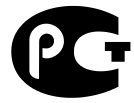 А Знак обращения на рынке Российской Федерации 2 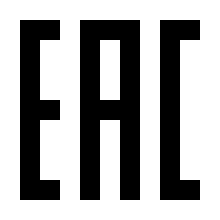 Б Знак соответствия при обязательной сертификации вРоссийскойФедерации3 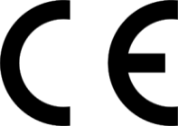 В Знак соответствия техническим регламентам Таможенного Союза ЕврАзЭС4 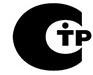 Г Знак соответствия требованиям директив стран Европейского Союза 1 ПрямыеизмеренияА Измерения, при которых значение измеряемой величины вычисляется при помощи значений, полученных посредством прямых измерений, и некоторой известной зависимости между данными значениями и измеряемой величиной 2 КосвенныеизмеренияБ Измерения, в ходе которых измеряется минимум две неоднородные физические величины с целью установления существующей между ними зависимости 3 СовокупныеизмеренияВ Измерения, выполняемые при помощи мер, т.е. измеряемая величина сопоставляется непосредственно с ее мерой 4 СовместныеизмеренияГ Измерения, результатом которых является решение некоторой системы уравнений, которая составлена из уравнений, полученных вследствие измерения возможных сочетаний измеряемых величин 1 ГОСТ А Республиканскийстандарт2 ОСТ Б Стандарторганизация3 РСТ В Отраслевойстандарт4 СТО Г Государственныйстандарт1 ДисциплинарнаяA Взыскание материального ущерба с виновного должностного лица 2 АдминистративнаяБ Увольнение с должности с лишением права занимать определенные должности на срок до пяти лет 3 МатериальнаяВ Наложение штрафа на виновное должностное лицо 4 УголовнаяГ Замечание, выговор, строгий выговор, увольнение 1 ПервичныйA Инструктаж проводится со всем личным составом подразделений ГПС, принятым на службу (работу), независимо от их образования, стажа работы по профессии 2 ЦелевойБ Инструктаж проводится со всем личным составом, переводимым из одного подразделения ГПС в другое 3 ВводныйВ Инструктаж проводится при выполнении личным составом пожарных подразделений разовых работ, не связанных с прямыми обязанностями по специальности, с отметкой о нем в Журнале инструктажей 4 ВнеплановыйГ Инструктаж проводится при введении новых стандартов, правил, инструкций по охране труда, а также изменений к ним 1 ТепловойударA Общая слабость, чувство недомогания, головная боль, головокружение, мелькание «мушек» перед глазами, стеснение в грудной клетке, шум в ушах, тошнота, рвота, расстройство стула, иногда носовое кровотечение, кожа лица краснеет, усиливается потоотделение. 2 ШокпритепловомудареБ Высокая температура (40С и выше), появление жажды, отсутствие потоотделения, покраснение кожи, учащенное дыхание, резкое повышение частоты сердечных сокращений, пульсирующая головная боль, реже – судороги, галлюцинации. 3 СолнечныйударВ Слабый пульс, понижение артериального давления, посинение губ и ногтей, кожа холодная и влажная, потеря сознания. 1 2 3 4 5 6 1 Налог на доходы физического лица А 18% 2 НалогнаприбыльпредприятияБ 13% 3 НалогнадобавочнуюстоимостьВ 30% 4 ЕдиныйсоциальныйналогГ 20% 1 2 3 4 1 СвободныеценыА Устанавливаются на товары массового спроса 2 ФиксированныеценыБ Складываются на рынке под воздействием спроса и предложения независимо от влияния государственных органов 3 СкользящиеценыВ Устанавливаются почти в прямой зависимости от соотношения спроса и предложения 4 ДолговременныеценыГ Устанавливаются государством в лице каких-либо органов власти и управления 1 2 3 4 1 ЗнакистоимостиА Это специфический товар максимальной ликвидности, который является универсальным эквивалентом стоимости других товаров или услуг. 2 БезналичныеденьгиБ Это деньги, номинальная стоимость которых выше реальной т.е. затраченного на их производство общественного труда 3 КредитныеденьгиВ Это форма денег, представляют собой неразменные на золото банкноты центральных банков и на их основе — банковские депозиты. 4 ДействительныеденьгиГ Это платежи, осуществляемые без использования наличных денег, посредством перечисления денежных средств по счетам в кредитных учреждениях и зачетов взаимных требований 1 2 3 4 1 Коммерческая организация, уставный капитал которой разделен на определенное количество долей, каждая из которых выражена ценной бумагой (акцией), удовлетворяющей обязательные права участников общества (акционеров по отношению к обществу) А Производственныйкооператив2 Договорное объединение участников для предпринимательской деятельности Б Государственноеучреждение3 Добровольное объединение граждан на основе членства для совместной хозяйственной деятельности, основанной на их личном участии и объединении его членам индивидуальных взносов В Акционерноеобщество4 Государственное или муниципальное предприятие, не наделенное правом собственности на закрепленное за ним собственником имущество (имущество неделимое и не может быть распределено по долям, частям, вкладам) Г Товарищество5 Некоммерческая организация, созданная собственником для осуществления управленческих, социальнокультурных или иных функций некоммерческого характера и финансируемая им полностью или частично Д Унитарноепредприятие1 2 3 4 51 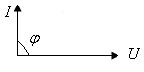 А 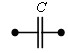 2 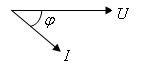 Б 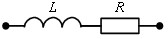 3 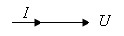 В 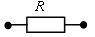 4 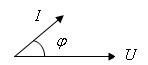 Г 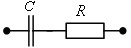 1 цепь с катушкойА ток и напряжение в одной фазе 2 цепь с резисторомБ токопережаетнапряжение3 цепь с конденсаторомВ напряжениеопережаетток1 цепь с катушкойА активный; 2 цепь с резисторомБ индуктивный3 цепь с конденсаторомВ емкостной1 ФильтрнизкихчастотА от нуля до fсреза1 и от fсреза2 до ∞ 2 ПолосовойфильтрБ от fсреза1 доfсреза23 РежекторныйфильтрВ отfсрезадо ∞; 4 ФильтрверхнихчастотГ от 0 доfсреза1 2 3 4 5 1 ТиристорнаяА 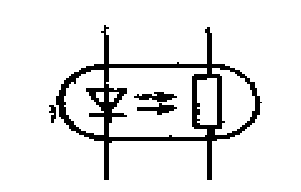 2 ТранзисторнаяБ 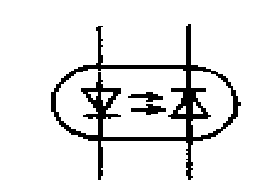 3 ДиоднаяВ 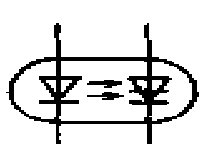 4 РезисторнаяГ 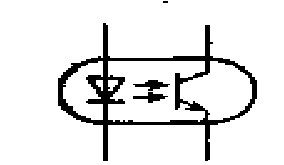 1 Сумматор; А 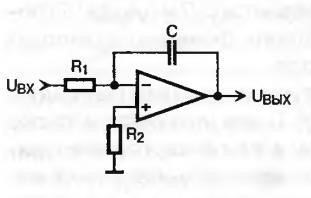 2 ИнвентирующийусилительБ 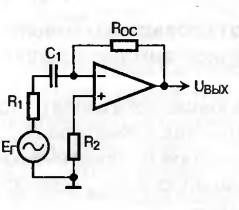 3 УсилительпеременноготокаВ 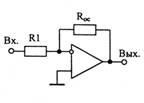 4 ИнтеграторГ 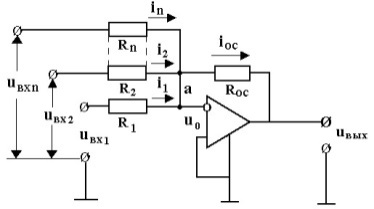 1 КТ815 А Тиристор2 КУ112А Б Варикап3 Д814 В Транзистор4 КВ121А Г Стабилитрон1 Предназначена для кратковременного хранения информации в текущий момент времени. А внешняяпамять2 Предназначена для длительного хранения информации Б оперативная3 Предназначена для хранения неизменяемой информации. В постоянная1 процессорА вывод информации на экран монитора; 2 АдаптерБ обработкаинформации3 Манипулятор «мышь» В вывода визуальной информации на экран 4 МониторГ специальный блок, через который осуществляется подключение периферийного устройства к магистрали; 1 ШифраторА 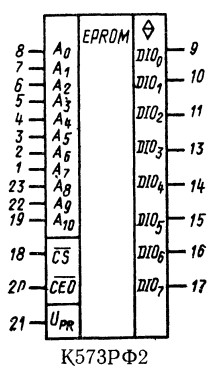 2 ЗапоминающееустройствоБ 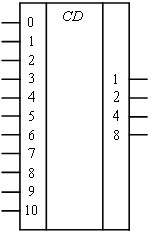 3 ДвоичныйсчетчикВ 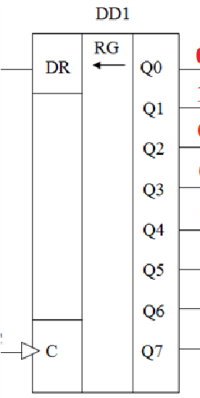 4 РегистрсдвигаГ 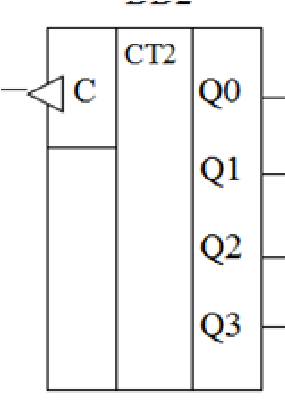 1 инверсияА ИЛИ 2 дизъюнкцияБ И 3 конъюнкцияВ НЕ 1 2 3 1 Параллельный АЦП А Применяются тогда, когда необходимо повысить точность преобразования до 12, 14 или 16 разрядов и не требуется высокая скорость преобразования. Этоттип АЦП чащевсегоиспользуется в измерительныхприборах. 2 АЦП последовательногоприближенияБ Имеет высокую точность и разрешающую способность при сравнительно простой структуре. Чаще всего реализуются в ИМС. Недостатком является низкая скорость преобразования 3 Сигма-дельта АЦП В Используют там, где требуется высокая скорость преобразования, обычно имеют разрешение до 8 разрядов 4 Интегрирующий АЦП Г Могут обеспечивать точность преобразования до24 разрядов, но уступают в скорости преобразования другим типам АЦП, применяется в системах сбора данных и измерительном оборудовании 1 2 3 4 1 ШифраторА Преобразуют двоичный код в код «1 из N» 2 АЦП Б Осуществляет подключение нескольких входов на один выход 3 ДешифраторВ Автоматически преобразовывает непрерывно изменяющеюся во времени величин в соответствующие значения числовых кодов  4 МультиплексорГ Преобразуют код «1 из N» в двоичный код 1 2 3 4 5 6 7 8 9 10 11 12 ДенежныевознагражденияНеденежныевознагражденияСистемаштрафовВнутреннийдокументорганизацииВнутреннийдокументорганизацииСведения, учитываемые во внутреннем  документеСведения, учитываемые во внутреннем  документе1 Правилатрудовогораспорядкаа Трудовой график, время перерывов и отдыха (дополнительный ежегодный отпуск, длительность сокращённой трудовой недели). 2 Положениеобоплатетрудаб Специфика работы, вредные факторы, льготы, компенсации (выплаты, дополнительный отдых, предоставление лечебно-профилактического питания и пр.) 3 Трудовой контракт с сотрудником или дополнительное соглашение к нему в Сокращённыечасыработы. 4 Табельучётарабочеговремениг Надбавки к зарплате за вредность, чёткий процент доплаты. 